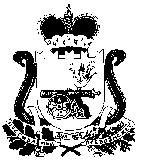 АДМИНИСТРАЦИЯ МУРЫГИНСКОГО СЕЛЬСКОГО ПОСЕЛЕНИЯ ПОЧИНКОВСКОГО РАЙОНА СМОЛЕНСКОЙ ОБЛАСТИПОСТАНОВЛЕНИЕ В соответствии с  постановлением Администрации Мурыгинского сельского поселения Починковского района Смоленской области от 16.06.2014г. № 26 «Об утверждении Порядка  разработки и реализации муниципальных  программ муниципального образования Мурыгинского сельского поселения Починковского района Смоленской области и  Порядка проведения  оценки эффективности  реализации муниципальных  программ муниципального образования Мурыгинского сельского поселения Починковского района Смоленской области»Администрация Мурыгинского сельского поселения Починковского района Смоленской области  п о с т а н о в л я е т:1. Утвердить прилагаемую муниципальную программу «Развитие  территориального  общественного  самоуправления на  территории муниципального образования   Мурыгинского сельского поселения Починковского района Смоленской области».2. Настоящее постановление  распространяет свое действие на правоотношения, возникшие с 01.01.2020 года.3. Признать постановление Администрации Мурыгинского сельского поселения Починковского района Смоленской области от 16.08.2018 г. №15 «Об утверждении муниципальной программы  «Развитие  территориального  общественного  самоуправления на  территории муниципального образования   Мурыгинского сельского поселения Починковского района Смоленской области» (в редакции постановлений Администрации Мурыгинского сельского поселения Починковского района Смоленской области от 25.10.2018г. №26, от 16.11.18г. №38) утратившим силу с 1 января 2020 года. 4. Разместить настоящее постановление на официальном сайте Администрации Мурыгинского сельского поселения Починковского района Смоленской области.	Глава  муниципального образования Мурыгинского сельского поселенияПочинковского районаСмоленской области 	                                                                 И.В.НаумовУтвержденапостановлением Администрации Мурыгинского сельского поселения Починковского района Смоленской области от 07.02.2020 г. № 14 МУНИЦИПАЛЬНАЯ ПРОГРАММА«РАЗВИТИЕ  ТЕРРИТОРИАЛЬНОГО ОБЩЕСТВЕННОГО  САМОУПРАВЛЕНИЯ НА ТЕРРИТОРИИ МУНИЦИПАЛЬНОГО ОБРАЗОВАНИЯ МУРЫГИНСКОГО СЕЛЬСКОГО ПОСЕЛЕНИЯ ПОЧИНКОВСКОГО РАЙОНА СМОЛЕНСКОЙ ОБЛАСТИ»2020 г.ПАСПОРТмуниципальной  программы«Развитие  территориального  общественного  самоуправления на  территории муниципального образования   Мурыгинского сельского поселения Починковского района Смоленской области»Раздел 1. «Общая характеристика социально-экономической сферы реализации муниципальной  программы»Основной целью деятельности территориального общественного самоуправления (далее ТОС)  является повышение качества жизни граждан, построение развитого гражданского общества, инициативное решение насущных проблем и отдельных вопросов местного значения. Организации ТОС одновременно выступают и в качестве структур публичной власти, и в качестве некоммерческих хозяйствующих субъектов, им принадлежит главная роль в решении задач привлечения граждан к участию в местном самоуправлении.Организации ТОС через своих представителей вправе осуществлять нормотворческую инициативу в представительных органах местного самоуправления муниципальных образований по вопросам местного значения. В Николаевском сельском поселении ТОС рассматривается в качестве определяющего субъекта построения развитого гражданского общества и повышения качества жизни населения.Основные проблемы, сдерживающие развитие ТОС:- несовершенство механизмов взаимодействия между органами государственной власти, органами местного самоуправления и организациями ТОС;- недостаточное использование органами местного самоуправления потенциала ТОС для решения проблем территорий муниципальных образований;- низкий уровень активности гражданского общества в решении проблем развития территорий.Для эффективного решения вопросов развития ТОС необходимо применение программно-целевого метода с использованием организационно-хозяйственных механизмов взаимодействия, а также координации усилий и концентрации финансовых ресурсов, в связи с чем разработана настоящая муниципальная программа.Основная задача муниципальной программы  -  комплексное решение проблем развития ТОС Мурыгинского сельского поселения в соответствии с социально-экономическими задачами развития Мурыгинского сельского поселения Починковского района Смоленской области.Раздел 2. «Приоритеты муниципальной политики в  сфере реализации муниципальной  программы, цели,  целевые показатели, описание ожидаемых конечных результатов, сроков и этапов реализации муниципальной программы»На территории муниципального образования Мурыгинского сельского поселения Починковского района Смоленской области зарегистрировано 12 организации территориального общественного самоуправления, что свидетельствует о том, что система ТОС в Мурыгинском сельском поседении, насчитывающем 63 населенных пунктов при численности населения 5045 человек недостаточно развита.Таким образом, возникает необходимость принятия данной программы, целью которой является развитие и поддержка общественного самоуправления путем решения задач по созданию благоприятной среды и стимулов для формирования и развития территориального общественного самоуправления в осуществлении местного самоуправления, активизации участия населения в осуществлении местного самоуправления.Программный метод позволит обеспечить комплексный подход к созданию необходимых условий для обеспечения эффективного местного самоуправления в сельском поселении, обеспечив консультационную, методологическую и финансовую поддержку в развитии общественного самоуправления. В таблице  №1 приведены целевые показатели реализации муниципальной программы (далее Программа).Таблица № 1ЦЕЛЕВЫЕ ПОКАЗАТЕЛИ МУНИЦИПАЛЬНОЙ ПРОГРАММЫСрок реализации муниципальной программы - 2020- 2024 годы.Раздел 3. «Обоснование ресурсного обеспечения муниципальной программы»Общий объем финансирования муниципальной программы составляет 250,0 тыс. рублей, в том числе по годам реализации:- 2020 год - 50,0 тыс. рублей;- 2021 год - 50,0 тыс. рублей;- 2022 год - 50,0 тыс. рублей;- 2023 год - 50,0 тыс. рублей;- 2024 год - 50,0 тыс. рублей.Источник финансирования -  средства бюджета муниципального образования Мурыгинского сельского поселения Починковского района Смоленской области.Раздел 4. «Обобщенная характеристика подпрограмм, основных мероприятий, входящих в состав муниципальной  программы»Исполнители программы разрабатывают мероприятия  по реализации пунктов программы.     Перечень  мероприятий программы не  является исчерпывающим и может  изменяться, уточняться и дополняться. Изменения, вносимые в перечень мероприятий программы, оформляются муниципальными нормативно-правовыми актами  Администрации Мурыгинского сельского поселения Починковского района Смоленской области.План реализации муниципальной программы с перечнем мероприятий представлен  в  приложении к муниципальной программе. Раздел  5. «Основные меры правового регулирования в сфере реализации муниципальной программы»Правовое регулирование реализации мероприятий муниципальной программы осуществляется на основании следующих нормативных актов:- Федерального закона от 12.01.1996 года №7  «О некоммерческих организациях»;- Федерального закона от 6 октября 2003 года № 131-ФЗ «Об общих принципах   организации местного самоуправления в Российской Федерации».Раздел 6. «Применение мер государственного регулирования в сфере реализации муниципальной  программыМеры государственного и муниципального регулирования в рамках реализации муниципальной программы не предусмотрены.Приложениек муниципальной программе «Развитие  территориального  общественного  самоуправления на  территории муниципального образования   Мурыгинского сельского поселения Починковского района Смоленской области»План реализации  муниципальной программы «Развитие  территориального  общественного  самоуправления на  территории муниципального образования   Мурыгинского сельского поселения Починковского района Смоленской области»от7 февраля 2020 г.№ 14Об утверждении муниципальной программы «Развитие  территориального  общественного  самоуправления на  территории муниципального образования   Мурыгинского сельского поселения Починковского района Смоленской области»Ответственный исполнитель муниципальной  программыАдминистрации Мурыгинского сельского поселения Починковского района  Смоленской областиОтветственные исполнители подпрограмм муниципальной программыне имеетсяИсполнитель основных мероприятий муниципальной  программыАдминистрации Мурыгинского сельского поселения Починковского района  Смоленской областиЦель муниципальной программыРазвитие и совершенствование системы территориального      общественного самоуправления  на территории муниципального образования Мурыгинского сельского поселенияЦелевые показатели реализации муниципальной программы- увеличение количества органов ТОС;- увеличение количества проведенных силами и с участием ТОС мероприятий по благоустройству и улучшению санитарного состояния территории в границах ТОС;-количество граждан, участвующих в мероприятиях по благоустройству   и улучшению санитарного состояния территории, спортивных и культурных мероприятиях, проведенных силами и с участием организаций территориального общественного самоуправления.Сроки (этапы) реализации муниципальной  программы2020-2024Объемы ассигнований муниципальной программы (по годам реализации в разрезе источников финансирования)Общий объем финансирования муниципальной программы составляет 250,0 тыс. рублей, в том числе по годам реализации:- 2020 год - 50,0 тыс. рублей;- 2021 год - 50,0 тыс. рублей;- 2022 год - 50,0 тыс. рублей;- 2023 год - 50,0 тыс. рублей;- 2024 год - 50,0 тыс. рублей.Источник финансирования -  средства бюджета муниципального образования Мурыгинского сельского поселения Починковского района Смоленской области.Ожидаемые результаты реализации муниципальной  программы-повышение активности жителей в формировании и развитии ТОС на территории муниципального образования; -привлечение жителей к работам по благоустройству населенных пунктов через членов ТОС № п/пНаименование целевого показателяЕдиница измеренияБазовые значения показателей по годамПланируемое значение показателейПланируемое значение показателейПланируемое значение показателейПланируемое значение показателейПланируемое значение показателей№ п/пНаименование целевого показателяЕдиница измерения20192020 год2021 год2022 год2023 год2024 год1увеличение количества органов ТОС;Ед.1215171819202увеличение количества проведенных силами и с участием ТОС мероприятий по благоустройству и улучшению санитарного состояния территории в границах ТОС ;Ед.15 20253030303количество граждан, участвующих в мероприятиях по благоустройству   и улучшению санитарного состояния территории, спортивных и культурных мероприятиях, проведенных силами и с участием организаций территориального общественного самоуправленияЧел. 45100150200200200N  
п/пНаименование     
мероприятияИсточники   
финансирования,направления  расходовИсточники   
финансирования,направления  расходовФинансовые затраты на  
реализацию       
(тыс. рублей)Финансовые затраты на  
реализацию       
(тыс. рублей)Финансовые затраты на  
реализацию       
(тыс. рублей)Финансовые затраты на  
реализацию       
(тыс. рублей)Финансовые затраты на  
реализацию       
(тыс. рублей)Финансовые затраты на  
реализацию       
(тыс. рублей)Финансовые затраты на  
реализацию       
(тыс. рублей)Финансовые затраты на  
реализацию       
(тыс. рублей)Финансовые затраты на  
реализацию       
(тыс. рублей)Финансовые затраты на  
реализацию       
(тыс. рублей)Финансовые затраты на  
реализацию       
(тыс. рублей)Финансовые затраты на  
реализацию       
(тыс. рублей)Срок  
выполнения 
Срок  
выполнения 
Исполнителимероприятий   
ПрограммыИсполнителимероприятий   
ПрограммыИсполнителимероприятий   
ПрограммыОжидаемые 
результатыN  
п/пНаименование     
мероприятияИсточники   
финансирования,направления  расходовИсточники   
финансирования,направления  расходоввсеговсегов том числе по  
годамв том числе по  
годамв том числе по  
годамв том числе по  
годамв том числе по  
годамв том числе по  
годамв том числе по  
годамв том числе по  
годамв том числе по  
годамв том числе по  
годамСрок  
выполнения 
Срок  
выполнения 
Исполнителимероприятий   
ПрограммыИсполнителимероприятий   
ПрограммыИсполнителимероприятий   
ПрограммыОжидаемые 
результатыN  
п/пНаименование     
мероприятияИсточники   
финансирования,направления  расходовИсточники   
финансирования,направления  расходоввсеговсего2020202020212021202220222023202320242024Срок  
выполнения 
Срок  
выполнения 
Исполнителимероприятий   
ПрограммыИсполнителимероприятий   
ПрограммыИсполнителимероприятий   
ПрограммыОжидаемые 
результаты1. Основное мероприятие: Создание благоприятных условий для проявления инициативы гражданами по месту жительства1. Основное мероприятие: Создание благоприятных условий для проявления инициативы гражданами по месту жительства1. Основное мероприятие: Создание благоприятных условий для проявления инициативы гражданами по месту жительства1. Основное мероприятие: Создание благоприятных условий для проявления инициативы гражданами по месту жительства1. Основное мероприятие: Создание благоприятных условий для проявления инициативы гражданами по месту жительства1. Основное мероприятие: Создание благоприятных условий для проявления инициативы гражданами по месту жительства1. Основное мероприятие: Создание благоприятных условий для проявления инициативы гражданами по месту жительства1. Основное мероприятие: Создание благоприятных условий для проявления инициативы гражданами по месту жительства1. Основное мероприятие: Создание благоприятных условий для проявления инициативы гражданами по месту жительства1. Основное мероприятие: Создание благоприятных условий для проявления инициативы гражданами по месту жительства1. Основное мероприятие: Создание благоприятных условий для проявления инициативы гражданами по месту жительства1. Основное мероприятие: Создание благоприятных условий для проявления инициативы гражданами по месту жительства1. Основное мероприятие: Создание благоприятных условий для проявления инициативы гражданами по месту жительства1. Основное мероприятие: Создание благоприятных условий для проявления инициативы гражданами по месту жительства1. Основное мероприятие: Создание благоприятных условий для проявления инициативы гражданами по месту жительства1. Основное мероприятие: Создание благоприятных условий для проявления инициативы гражданами по месту жительства1. Основное мероприятие: Создание благоприятных условий для проявления инициативы гражданами по месту жительства1. Основное мероприятие: Создание благоприятных условий для проявления инициативы гражданами по месту жительства1. Основное мероприятие: Создание благоприятных условий для проявления инициативы гражданами по месту жительства1. Основное мероприятие: Создание благоприятных условий для проявления инициативы гражданами по месту жительства1. Основное мероприятие: Создание благоприятных условий для проявления инициативы гражданами по месту жительства1. Основное мероприятие: Создание благоприятных условий для проявления инициативы гражданами по месту жительства1.1. Организационное и информационное обеспечение деятельности территориального общественного самоуправления1.1. Организационное и информационное обеспечение деятельности территориального общественного самоуправления1.1. Организационное и информационное обеспечение деятельности территориального общественного самоуправления1.1. Организационное и информационное обеспечение деятельности территориального общественного самоуправления1.1. Организационное и информационное обеспечение деятельности территориального общественного самоуправления1.1. Организационное и информационное обеспечение деятельности территориального общественного самоуправления1.1. Организационное и информационное обеспечение деятельности территориального общественного самоуправления1.1. Организационное и информационное обеспечение деятельности территориального общественного самоуправления1.1. Организационное и информационное обеспечение деятельности территориального общественного самоуправления1.1. Организационное и информационное обеспечение деятельности территориального общественного самоуправления1.1. Организационное и информационное обеспечение деятельности территориального общественного самоуправления1.1. Организационное и информационное обеспечение деятельности территориального общественного самоуправления1.1. Организационное и информационное обеспечение деятельности территориального общественного самоуправления1.1. Организационное и информационное обеспечение деятельности территориального общественного самоуправления1.1. Организационное и информационное обеспечение деятельности территориального общественного самоуправления1.1. Организационное и информационное обеспечение деятельности территориального общественного самоуправления1.1. Организационное и информационное обеспечение деятельности территориального общественного самоуправления1.1. Организационное и информационное обеспечение деятельности территориального общественного самоуправления1.1. Организационное и информационное обеспечение деятельности территориального общественного самоуправления1.1. Организационное и информационное обеспечение деятельности территориального общественного самоуправления1.1. Организационное и информационное обеспечение деятельности территориального общественного самоуправления1.1. Организационное и информационное обеспечение деятельности территориального общественного самоуправления1.1.1.Проведение совместно с органами ТОС инструкторско-методических занятий по пожаробезопасному поведению с жителями, доведение правил  безопасности на водных объектах Проведение совместно с органами ТОС инструкторско-методических занятий по пожаробезопасному поведению с жителями, доведение правил  безопасности на водных объектах Без финансированияБез финансированияежеквартальноежеквартальноАдминистрация Мурыгинского сельского поселения, организации ТОС  Обеспечение условий безопасного проживания жителейОбеспечение условий безопасного проживания жителей1.1.2.Оказание содействия в проведении   массовых мероприятий различной направленностиОказание содействия в проведении   массовых мероприятий различной направленностиМестный бюджетМестный бюджет200,0200,040,040,040,040,040,040,040,040,040,040,0постояннопостоянноАдминистрация Мурыгинского сельского поселения, организации ТОС  Привлечение населения к участию в массовых  мероприятия, повышение уровня проводимыхПривлечение населения к участию в массовых  мероприятия, повышение уровня проводимых1.1.3.Проведение мероприятий по благоустройству территории сельского поселения (субботники)Проведение мероприятий по благоустройству территории сельского поселения (субботники)Без финансированияБез финансированияапрель, май, сентябрь, октябрь (ежегодно)апрель, май, сентябрь, октябрь (ежегодно)Администрация Мурыгинского сельского поселения, организации ТОС , организации, учреждения всех форм собственности, населениеПовышение экологической безопасности населения и качества его жизниПовышение экологической безопасности населения и качества его жизни1.1.4.Оказание содействия    организациям  ТОС по патриотическому воспитанию и работе с молодежью, формированию здорового образа жизни, духовно-нравственному воспитаниюОказание содействия    организациям  ТОС по патриотическому воспитанию и работе с молодежью, формированию здорового образа жизни, духовно-нравственному воспитаниюБез финансированияБез финансированияпостояннопостоянноАдминистрация Мурыгинского сельского поселения, организации ТОС  Повышение уровня духовно-нравственного воспитания молодежи, формирование здорового образа жизни населенияПовышение уровня духовно-нравственного воспитания молодежи, формирование здорового образа жизни населения1.1.5.Предоставление помощи организациям ТОС на выполнение работ по благоустройству территории в границах ТОСПредоставление помощи организациям ТОС на выполнение работ по благоустройству территории в границах ТОСМестный бюджетМестный бюджет50,050,010,010,010,010,010,010,010,010,010,010,0апрель,май, сентябрь, октябрь (ежегодно)апрель,май, сентябрь, октябрь (ежегодно)Админист- 
рация     
Мурыгинского
сельского поселения   Удовлетворение социально-бытовых потребностей граждан, проживающих в границах ТОС, дополнительно к формам работы, реализуемым органами МСУУдовлетворение социально-бытовых потребностей граждан, проживающих в границах ТОС, дополнительно к формам работы, реализуемым органами МСУВсего по муниципальной программеВсего по муниципальной программеВсего по муниципальной программеВсего по муниципальной программеВсего по муниципальной программе250,0250,050,050,050,050,050,050,050,050,050,050,0